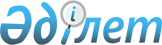 "2013-2015 жылдарға арналған Аққайың ауданының бюджеті туралы" Аққайың ауданының мәслихатының 2012 жылғы 20 желтоқсандағы N 9-1 шешіміне өзгерістер мен толықтыру енгізу туралы
					
			Күшін жойған
			
			
		
					Солтүстік Қазақстан облысы Аққайың ауданы мәслихатының 2013 жылғы 11 қыркүйектегі N 15-1 шешімі. Солтүстік Қазақстан облысының Әділет департаментінде 2013 жылғы 19 қыркүйекте N 2362 болып тіркелді. Қолданылу мерзімінің өтуіне байланысты күші жойылды (Солтүстік Қазақстан облысы Аққайың ауданы мәслихаты аппаратының 2015 жылғы 10 наурыздағы N 5.2.1-13/45 хаты)      Ескерту. Қолданылу мерзімінің өтуіне байланысты күші жойылды (Солтүстік Қазақстан облысы Аққайың ауданы мәслихаты аппаратының 10.03.2015 N 5.2.1-13/45 хаты).



      Қазақстан Республикасының 2008 жылғы 4 желтоқсандағы Бюджеттік кодексінің 106-бабының 2-тармағы 4) тармақшасына, 109-бабының 5-тармақтарына, "Қазақстан Республикасындағы жергілікті мемлекеттік басқару және өзін-өзі басқару туралы" Қазақстан Республикасының 2001 жылғы 23 қаңтардағы Заңының 6-бабының 1-тармағы 1) тармақшасына сәйкес, Аққайың ауданының мәслихаты ШЕШТІ:



      1. "2013-2015 жылдарға арналған Аққайың ауданының бюджеті туралы" Аққайың ауданының мәслихатының 2012 жылғы 20 желтоқсандағы № 9-1 шешіміне (Нормативтік құқықтық актілерді мемлекеттік тіркеу тізілімінде 2013 жылғы 11 қаңтарда № 2055 тіркелген, 2013 жылғы 31 қаңтардағы "Аққайың" газетінде, 2013 жылғы 31 қаңтардағы "Колос" газетінде жарияланған) келесі өзгерістер мен толықтыру енгізілсін:



      1-тармақ келесі редакцияда жазылсын: 

      "1. 2013-2015 жылдарға арналған Аққайың ауданының бюджеті 1, 2, және 3-қосымшаларға келісті сәйкесінше бекітілсін, соның ішінде 2013 жылға мына көлемде:

      1) кірістер - 1 810 387 мың теңге, соның ішінде:

      салықтық түсімдер - 243 042 мың теңге,

      салықтық емес түсімдер - 4 334 мың теңге;

      негізгі капиталды сатудан түсетін түсімдер - 25 200 мың теңге;

      трансферттердің түсімі - 1 537 811 мың теңге;

      2) шығындар - 1 825 833,3 мың теңге;

      3) таза бюджеттік кредиттеу - 28 771 мың теңге, соның ішінде:

      бюджеттік кредиттер - 31 158 мың теңге;

      бюджеттік кредиттерді өтеу - 2 387 мың теңге;

      4) қаржылық активтермен операциялар бойынша сальдо - 4 980 мың теңге, соның ішінде:

      қаржылық активтерді сатып алу - 4 980 мың теңге,

      мемлекеттік қаржы активтерін сатудан түскен түсімдер - 0 мың теңге;

      5) бюджет тапшылығы - -49 197,3 мың теңге;

      6) бюджет тапшылығын қаржыландыру - 49 197,3 мың теңге.";



      6-тармақта:

      1-абзац келесі редакцияда жазылсын: 

      "6. 2013 жылына арналған аудан бюджетіне нысаналы трансферттер жалпы сомасы 121917 мың теңге ескерілсін, соның ішінде:";

      11) тармақшасы жаңа редакцияда жазылсын:

      "11) Қазақстан Республикасы Үкіметінің 2011 жылғы 26 шілдедегі № 862 Қаулысымен бекітілген "Өңірлерді дамыту" Бағдарлама шеңберінде өңірлерді экономикалық дамытуға жәрдемдесу бойынша шараларды іске асыруда ауылдық округтерін жайластыру мәселелерін шешу үшін 17179 мың теңге";

      келесі мазмұндағы 17) тармақшамен толықтырылсын:

      "17) жергілікті атқарушы органдардың штат санын ұлғайтуға 5720 мың теңге.";



      шешімнің 7-тармағы мемлекеттік тілде жаңа редакцияда баяндалсын, орыс тілінде өзгеріссіз қалсын:

      "7. Ауылдық елді мекендерінің әлеуметтік саласындағы мамандарын әлеуметтік қолдау іс–шараларын іске асыру үшін 2013 жылы аудан бюджетінде республикалық бюджетінен 31158 мың теңге бюджеттік кредиттер есепке алынсын.";



      шешімнің 10-тармағы мемлекеттік тілде жаңа редакцияда баяндалсын, орыс тілінде өзгеріссіз қалсын:

      "10. 4, 5, 6-қосымшаларға сәйкес 2013-2015 жылдарға арналған ауылдық округ әкімдерінің аппараттары бойынша аудан бюджет шығындары қаржыландыру көлемі қарастырылғаны есепке алынсын.";



      осы шешімнің 1, 2-қосымшаларына келісілді көрсетілген шешімнің 1, 4-қосымшалары жаңа редакцияда жариялансын.



      2. Осы шешім 2013 жылғы 1 қаңтардан бастап қолданысқа енгізіледі.

 

  2013 жылға арналған Аққайың ауданының бюджеті

  2013 жылға арналған ауылдық округ әкім аппараттары бойынша қаржыландыру көлемі

       кестенің жалғасы

 

 
					© 2012. Қазақстан Республикасы Әділет министрлігінің «Қазақстан Республикасының Заңнама және құқықтық ақпарат институты» ШЖҚ РМК
				      V шақырылған ХV сессия

      төрағасы      Аққайың ауданының

      мәслихатының хатшысы

      міндеттерін атқарушыС. Семенюк      "КЕЛІСІЛДІ":

      "Аққайың аудандық экономика

      және қаржы бөлімі" мемлекеттік

      мекемесінің басшысы

      2013 жылғы 11 қыркүйекЕ. Гонтарь

Аққайың ауданының мәслихатының 2013 жылғы 11 қыркүйектегі № 15-1 шешіміне 

1-қосымша Аққайың ауданының мәслихатының 2012 жылғы 20 желтоқсандағы № 9-1 шешіміне 

1-қосымша Санаты

 Санаты

 Санаты

 Санаты

 Сомасы (мың теңге)

 Сыныбы

 Сыныбы

 Сыныбы

 Сомасы (мың теңге)

 Ішкі сыныбы

 Ішкі сыныбы

 Сомасы (мың теңге)

 Атауы

 Сомасы (мың теңге)

 1. Кiрiстер

 1 810 387

 1

 Салық түсiмдері

 243 042

 03

 0

 Әлеуметтік салық 

 120 710

 1

 Әлеуметтік салық 

 120 710

 04

 0

 Меншiкке салынатын салық

 104 680

 1

 Мүлiкке салынатын салықтар

 66 950

 3

 Жер салығы

 6 160

 4

 Көлiк құралдарына салынатын салық

 26 570

 5

 Бiрыңғай жер салығы

 5 000

 05

 0

 Тауарларға, жұмыстарға және қызметтер көрсетуге салынатын iшкi салықтар

 14 561

 2

 Акциздер

 2 194

 3

 Табиғи және басқа ресурстарды пайдаланғаны үшiн түсетiн түсiмдер

 7 700

 4

 Кәсiпкерлiк және кәсiби қызметті жүргізгені үшiн алынатын алымдар

 4 406,6

 5

 Ойын бизнесiне салық 

 260

 07

 Басқа да салықтар

 658,4

 1

 Басқа да салықтар

 658,4

 08

 0

 Заңдық мәнді іс-әрекеттерді жасағаны және (немесе) құжаттар бергені үшін оған уәкілеттігі бар мемлекеттік органдар немесе лауазымды адамдар алатын міндетті төлемдер

 2 433

 1

 Мемлекеттік баж 

 2 433

 2

 Салыққа жатпайтын түсімдер 

 4 334

 01

 0

 Мемлекет меншігінен түсетін түсімдер

 2 450

 5

 Коммуналдық меншік мүлкін жалға беруден түсетін түсімдер 

 450

 9

 Мемлекеттік меншіктен түсетін басқа да кірістер

 2 000

 06

 0

 Басқа да салықтық емес түсiмдер

 1 884

 1

 Басқа да салықтық емес түсiмдер

 1 884

 3

 Негізгі капиталды сатудан түсетін түсімдер

 25 200

 03

 0

 Жердi және материалдық емес активтердi сату

 25 200

 1

 Жерді сату

 25 200

 4

 Трансферттердің түсімдері

 1 537 811

 02

 0

 Мемлекеттiк басқарудың жоғары тұрған органдарынан түсетiн трансферттер

 1 537 811

 2

 Облыстық бюджеттен түсетiн трансферттер

 1 537 811

 Функционалдық топ 

 Функционалдық топ 

 Функционалдық топ 

 Функционалдық топ 

 сомасы (мың теңге)

 Бюджеттік бағдарламалардың әкiмшiсi

 Бюджеттік бағдарламалардың әкiмшiсi

 Бюджеттік бағдарламалардың әкiмшiсi

 сомасы (мың теңге)

 Бағдарлама

 Бағдарлама

 сомасы (мың теңге)

 Атауы

 сомасы (мың теңге)

 2. Шығындар

 1 825 833,3

 1

 Жалпы сипаттағы мемлекеттiк қызметтер

 208 758,5

 112

 Аудан (облыстық маңызы бар қала) мәслихатының аппараты

 17 457

 001

 Аудан (облыстық маңызы бар қала) мәслихатының қызметін қамтамасыз ету жөніндегі қызметтер

 16 107

 003

 Мемлекеттік органдардың күрделі шығыстары

 1 350

 122

 Аудан (облыстық маңызы бар қала) әкімінің аппараты

 65 511,2

 001

 Аудан (облыстық маңызы бар қала) әкімінің қызметін қамтамасыз ету жөніндегі қызметтер

 51 145

 003

 Мемлекеттік органдардың күрделі шығыстары

 14 366,2

 123

 Қаладағы аудан аудандық маңызы бар қала, кент, аул, ауылдық округ әкімі аппаратының жұмыс істеуі

 108 369,3

 001

 Қаладағы аудан, аудандық маңызы бар қаланың, кент, ауыл, ауылдық округ әкімінің қызметін қамтамасыз ету жөніндегі қызметтер

 101 869,6

 022

 Мемлекеттік органдардың күрделі шығыстары

 6 499,7

 459

 Ауданның (облыстық маңызы бар қаланың) экономика және қаржы бөлiмi 

 17 421

 001

 Экономикалық саясатты, қалыптастыру мен дамыту, мемлекеттiк жоспарлау ауданның (облыстық маңызы бар қаланың) бюджеттiк атқару және коммуналдық меншiгiн басқару саласындағы мемлекеттiк саясатты iске асыру жөнiндегi қызметтер

 15 911,2

 003

 Салық салу мақсатында мүлікті бағалауды жүргізу

 191,9

 010

 Жекешелендіру, коммуналдық меншікті басқару, жекешелендіруден кейінгі қызмет және осыған байланысты дауларды реттеу

 500

 011

 Коммуналдық меншікке түскен мүлікті есепке алу, сақтау, бағалау және сату

 558,9

 015

 Мемлекеттік органдардың күрделі шығыстары

 259

 2

 Қорғаныс

 8 921

 122

 Аудан (облыстық маңызы бар қала) әкімінің аппараты

 5 363

 005

 Жалпы бірдей әскери міндетті атқару шеңберіндегі іс-шаралар

 5 363

 122

 Аудан (облыстық маңызы бар қала) әкімінің аппараты

 3 558

 006

 Аудан (облыстық маңызы бар қала) ауқымындағы төтенше жағдайлардың алдын алу және оларды жою

 2 920

 007

 Аудандық (қалалық) ауқымдағы дала өрттерінің, сондай-ақ мемлекеттік өртке қарсы қызмет органдары құрылмаған елдi мекендерде өрттердің алдын алу және оларды сөндіру жөніндегі іс-шаралар

 638

 4

 Білім беру

 1 267 626,6

 464

 Ауданның (облыстық маңызы бар қаланың) білім беру бөлімі

 1 266 303

 001

 Жергілікті деңгейде білім беру саласындағы мемлекеттік саясатты іске асыру жөніндегі қызметтер

 10 499

 003

 Жалпы білім беру

 1 070 910

 004

 Ауданның (облыстық маңызы бар қаланың) мемлекеттік білім беру мекемелерінде білім беру жүйесін ақпараттандыру

 3 520

 005

 Ауданның (облыстық маңызы бар қаланың) мемлекеттік білім беру мекемелер үшін оқулықтар мен оқу-әдiстемелiк кешендерді сатып алу және жеткізу

 7 478

 006

 Балаларға қосымша білім беру 

 23 988

 009

 Мектепке дейінгі тәрбие ұйымдарының қызметін қамтамасыз ету

 59 835

 012

 Мемлекеттік органның күрделі шығыстары

 239

 015

 Жетім баланы (жетім балаларды) және ата-аналарының қамқорынсыз қалған баланы (балаларды) күтіп-ұстауға асыраушыларына ай сайынғы ақшалай қаражат төлемдері

 10 293

 040

 Мектепке дейінгі білім беру ұйымдарында мемлекеттік білім беру тапсырысын іске асыруға

 17 796

 067

 Ведомстволық бағыныстағы мемлекеттік мекемелерінің және ұйымдарының күрделі шығыстары

 61 745

 472

 Ауданның (облыстық маңызы бар қаланың) құрылыс, сәулет және қала құрылысы бөлімі

 1 323,6

 037

 Білім беру объектілерін салу және реконструкциялау

 1 323,6

 6

 Әлеуметтiк көмек және әлеуметтiк қамсыздандыру

 97 722

 451

 Ауданның (облыстық маңызы бар қаланың) жұмыспен қамту және әлеуметтік бағдарламалар бөлімі

 97 722

 001

 Жергілікті деңгейде халық үшін әлеуметтік бағдарламаларды жұмыспен қамтуды қамтамасыз етуді іске асыру саласындағы мемлекеттік саясатты іске асыру жөніндегі қызметтер 

 19 065

 002

 Еңбекпен қамту бағдарламасы

 18 813

 005

 Мемлекеттік атаулы әлеуметтік көмек

 4 234

 007

 Жергілікті өкілетті органдардың шешімі бойынша азаматтардың жекелеген топтарына әлеуметтік көмек

 2 308

 010

 Үйден тәрбиеленіп оқытылатын мүгедек балаларды материалдық қамтамасыз ету

 765

 011

 Жәрдемақыларды және басқа да әлеуметтік төлемдерді есептеу, төлеу мен жеткізу бойынша қызметтерге ақы төлеу

 232

 014

 Мұқтаж азаматтарға үйде әлеуметтiк көмек көрсету

 40 675

 016

 18 жасқа дейінгі балаларға мемлекеттік жәрдемақылар

 7 704

 017

 Мүгедектерді оңалту жеке бағдарламасына сәйкес, мұқтаж мүгедектерді міндетті гигиеналық құралдармен қамтамасыз етуге, және ымдау тілі мамандарының, жеке көмекшілердің қызмет көрсету

 2 816

 021

 Мемлекеттік органдардың күрделі шығыстары

 1 110

 023

 Жұмыспен қамту орталығының қамтамасыз ету 

 7

 Тұрғын үй-коммуналдық шаруашылық

 21 589,5

 123

 Қаладағы аудан, аудандық маңызы бар қала, кент, ауыл (село), ауылдық (селолық) округ әкімінің аппараты

 8 405,5

 008

 Елді мекендердегі көшелерді жарықтандыру

 3 620

 009

 Елді мекендердің санитариясын қамтамасыз ету

 200

 010

 Жерлеу орындарын күтіп-ұстау және туысы жоқтарды жерлеу

 209,5

 011

 Елді мекендерді абаттандыру және көгалдандыру

 4 376

 027

 Жұмыспен қамту-2020 бағдарламасы бойынша ауылдық елді мекендерді дамыту шеңберінде объектілерді жөндеу және абаттандыру

 0

 458

 Бюджет саласындағы еңбекақы төлеу қорының өзгеруіне байланысты жоғары тұрған бюджеттерге берілетін ағымдағы нысаналы трансферттер

 1 227

 003

 Мемлекеттік тұрғын үй қорының сақталуын ұйымдастыру

 176

 012

 Сумен жабдықтау және су бөлу жүйесінің қызмет етуі 

 1 051

 041

 Жұмыспен қамту-2020 бағдарламасы бойынша ауылдық елді мекендерді дамыту шеңберінде объектілерді жөндеу және абаттандыру

 0

 472

 Ауданның (облыстық маңызы бар қаланың) құрылыс, сәулет және қала құрылысы бөлімі

 11 957

 003

 Мемлекеттік коммуналдық тұрғын үй қорының тұрғын үйін жобалау, салу және (немесе) сатып алу

 10 637

 006

 Сумен жабдықтау және су бұру жүйесін дамыту

 1 320

 8

 Мәдениет,спорт, туризм және ақпараттық кеңiстiк

 98 025,2

 123

 Қаладағы аудан, аудандық маңызы бар қала, кент, ауыл, ауылдық округ әкімінің аппараты

 16 895,2

 006

 Жергілікті деңгейде мәдени-демалыс жұмыстарын қолдау

 16 895,2

 455

 Ауданның (облыстық маңызы бар қаланың) мәдениет және тілдерді дамыту бөлімі

 53 630

 001

 Жергілікті деңгейде тілдерді және мәдениетті дамыту саласындағы мемлекеттік саясатты іске асыру жөніндегі қызметтер

 7 052

 010

 Мемлекеттік органның күрделі шығыстары

 481

 003

 Мәдени-демалыс жұмыстарын қолдау

 12 317

 006

 Аудандық (қалалық) кiтапханалардың жұмыс iстеуi

 25 764

 007

 Мемлекеттік тілді және Қазақстан халықтарының басқа да тілдерін дамыту

 687

 032

 Ведомстволық бағыныстағы мемлекеттік мекемелерінің және ұйымдарының күрделі шығыстары

 7 329

 456

 Ауданның (облыстық маңызы бар қаланың) ішкі саясат бөлімі

 16 634

 001

 Жергілікті деңгейде ақпарат, мемлекеттілікті нығайту және азаматтардың әлеуметтік сенімділігін қалыптастыру саласында мемлекеттік саясатты іске асыру жөніндегі қызметтер

 7 204

 002

 Газеттер мен журналдар арқылы мемлекеттік ақпараттық саясат жүргізу жөніндегі қызметтер

 9 000

 006

 Мемлекеттік органдардың күрделі шығыстары

 430

 465

 Ауданның (облыстық маңызы бар қаланың) құрылыс бөлімі

 10 116

 001

 Жергілікті деңгейде дене шынықтыру және спорт саласындағы мемлекеттік саясатты іске асыру жөніндегі қызметтер

 4 416

 004

 Мемлекеттік органның күрделі шығыстары

 200

 006

 Аудандық (облыстық маңызы бар қалалық) деңгейде спорттық жарыстар өткiзу

 500

 007

 Әртүрлi спорт түрлерi бойынша аудан (облыстық маңызы бар қала) құрама командаларының мүшелерiн дайындау және олардың облыстық спорт жарыстарына қатысуы

 5 000

 472

 Ауданның (облыстық маңызы бар қаланың) құрылыс, сәулет және қала құрылысы бөлімі

 750

 011

 Мәдениет объектілерін дамыту

 750

 10

 Ауыл, су, орман, балық шаруашылығы, ерекше қорғалатын табиғи аумақтар, қоршаған ортаны және жануарлар дүниесін қорғау, жер қатынастары

 67 755

 463

 Аудан (облыстық маңызы бар қала) жер қатынастар бөлімі

 10 078

 001

 Аудан (облыстық маңызы бар қала) аумағында жер қатынастарын реттеу саласындағы мемлекеттік саясатты іске асыру жөніндегі қызметтер

 8 231

 003

 Елдi мекендердi жер-шаруашылық орналастыру

 673

 006

 Аудандық маңызы бар қалалардың, кенттердiң, ауылдардың, ауылдық округтердiң шекарасын белгiлеу кезiнде жүргiзiлетiн жерге орналастыру

 735

 007

 Мемлекеттік органдардың күрделі шығыстары

 439

 474

 Ауданның (облыстық маңызы бар қаланың) ауыл шаруашылығы және ветеринария бөлiмi

 57 677

 001

 Жергiлiктi деңгейде ауыл шаруашылығы және ветеринария саласындағы мемлекеттiк саясатты iске асыру жөнiндегi қызметтер

 17 087

 003

 Мемлекеттік органдардың күрделі шығыстары

 894

 005

 Мал көмінділерінің (биотермиялық шұңқырлардың) жұмыс істеуін қамтамасыз ету

 265

 007

 Қаңғыбас иттер мен мысықтарды аулауды және жоюды ұйымдастыру

 1 381

 012

 Ауыл шаруашылығы жануарларын бірдейлендіру жөніндегі іс-шараларды жүргізу

 2 203

 013

 Эпизоотияға қарсы іс-шаралар жүргізу

 32 019

 099

 Мамандардың әлеуметтік көмек көрсетуі жөніндегі шараларды іске асыру

 3 828

 11

 Өнеркәсіп, сәулет, қала құрылысы және құрылыс қызметі

 8 133

 472

 Ауданның (облыстық маңызы бар қаланың) құрылыс, сәулет және қала құрылысы бөлімі

 8 133

 001

 Жергілікті деңгейде құрылыс саласындағы мемлекеттік саясатты іске асыру жөніндегі қызметтер

 7 888,3

 015

 Мемлекеттік органдардың күрделі шығыстары

 244,7

 12

 Көлiк және коммуникациялар

 6 740

 458

 Ауданның (облыстық маңызы бар қаланың) тұрғын үй-коммуналдық шаруашылығы, жолаушылар көлігі және автомобиль жолдары бөлімі

 6 740

 023

 Автомобиль жолдарының қызметін қамтамасыз ету

 6 180

 037

 Әлеуметтік маңызы бар қалалық (ауылдық), қала маңындағы және ауданішілік қатынастар бойынша жолаушылар тасымалдарын субсидиялау

 560

 13

 Басқалар

 36 227

 123

 Қаладағы аудан, аудандық маңызы бар қала, кент, ауыл, ауылдық округ әкімінің аппараты

 8 485

 040

 "Өңірлерді дамыту" Бағдарламасы шеңберінде өңірлерді экономикалық дамытуға жәрдемдесу бойынша шараларды іске іске асыру

 8 485

 469

 Жергілікті деңгейде кәсіпкерлік пен өнеркәсіпті дамыту саласындағы мемлекеттік саясатты іске асыру жөніндегі қызметтер

 6 610

 001

 Кәсіпкерлік бөлімі қызметін қамтамасыз ету

 6 380

 005

 Мемлекеттік органдардың күрделі шығыстары

 230

 458

 Ауданның (облыстық маңызы бар қаланың) тұрғын үй-коммуналдық шаруашылығы, жолаушылар көлігі және автомобиль жолдары бөлімі

 16 645

 001

 Жергілікті деңгейде тұрғын үй-коммуналдық шаруашылығы, жолаушылар көлігі және автомобиль жолдары саласындағы мемлекеттік саясатты іске асыру жөніндегі қызметтер

 7 527,7

 013

 Мемлекеттік органдарды материалдық-техникалық жарақтандыру

 423,3

 040

 "Өңірлерді дамыту" Бағдарламасы шеңберінде өңірлерді экономикалық дамытуға жәрдемдесу бойынша шараларды іске іске асыру

 8 694

 459

 Ауданның (облыстық маңызы бар қаланың) экономика және қаржы бөлiмi 

 4 487

 012

 Ауданның (облыстық маңызы бар қаланың) жергілікті атқарушы органының резерві 

 4 487

 15

 Трансферттер

 4 335,5

 459

 Ауданның (облыстық маңызы бар қаланың) экономика және қаржы бөлiмi 

 4 335,5

 006

 Нысаналы трансферттерді қайтару

 1 803,5

 024

 Мемлекеттік органдардың функцияларын мемлекеттік басқарудың төмен тұрған деңгейлерінен жоғарғы деңгейлерге беруге байланысты жоғары тұрған бюджеттерге берілетін ағымдағы нысаналы трансферттер

 2 532

 3.Таза бюджеттік кредиттеу

 28 771

 Бюджеттік кредиттер

 31 158

 10

 Ауыл, су, орман, балық шаруашылығы, ерекше қорғалатын табиғи аумақтар, қоршаған ортаны және жануарлар дүниесін қорғау, жер қатынастары

 31 158

 Ауыл шаруашылығы

 31 158

 474

 Ауданның (облыстық маңызы бар қаланың) ауыл шаруашылығы және ветеринария бөлiмi

 31 158

 009

 Мамандарды әлеуметтік қолдау шараларын іске асыруға берілетін бюджеттік кредиттер

 31 158

 санаты

 санаты

 санаты

 санаты

 сомасы (мың теңге)

 кіші сыныбы

 кіші сыныбы

 кіші сыныбы

 сомасы (мың теңге)

 ерекшелігі

 ерекшелігі

 сомасы (мың теңге)

 Атауы

 сомасы (мың теңге)

 5

 Бюджеттік кредиттерді өтеу

 2 387

 1

 Мемлекеттік бюджеттен берілген бюджеттік кредиттерді өтеу

 2 387

 13

 Жеке тұлғаларға жергілікті бюджеттен берілген бюджеттік кредиттерді өтеу

 2 387

 Функционалдық топ 

 Функционалдық топ 

 Функционалдық топ 

 Функционалдық топ 

 сомасы (мың теңге)

 Бюджеттік бағдарламалардың әкiмшiсi

 Бюджеттік бағдарламалардың әкiмшiсi

 Бюджеттік бағдарламалардың әкiмшiсi

 сомасы (мың теңге)

 Бағдарлама

 Бағдарлама

 сомасы (мың теңге)

 Атауы

 сомасы (мың теңге)

 4. Қаржыландыру активтермен операция бойынша сальдо

 4 980

 Қаржыландыру активтерін сатып алу

 4 980

 10

 Ауыл, су, орман, балық шаруашылығы, ерекше қорғалатын табиғи аумақтар, қоршаған ортаны және жануарлар дүниесін қорғау, жер қатынастары

 4 980

 474

 Ауданның (облыстық маңызы бар қаланың) ауыл шаруашылығы және ветеринария бөлiмi

 4 980

 065

 Заңды тұлғалардың жарғылық капиталын қалыптастыру немесе ұлғайту

 4 980

 санаты

 санаты

 санаты

 санаты

 сомасы (мың теңге)

 кіші сыныбы

 кіші сыныбы

 кіші сыныбы

 сомасы (мың теңге)

 ерекшелігі

 ерекшелігі

 сомасы (мың теңге)

 Атауы

 сомасы (мың теңге)

 6

 Мемлекеттің қаржылық активтерін сатудан түскен түсім

 0

 1

 Мемлекеттің қаржылық активтерін сатудан түскен түсім

 0

 5. Бюджет тапшылығы (профициті)

 -49 197,3

 6. Бюджет тапшылығын қаржыландыру (профицитті пайдалану)

 49 197,3

 7

 Қарыздар түсімі

 31 158

 2

 Қарыз алу келісім-шарттары

 31 158

 03

 Ауданның (облыстық маңызы бар қаланың) жергілікті атқарушы органы алатын қарыздар

 31 158

 Функционалдық топ

 Функционалдық топ

 Функционалдық топ

 Функционалдық топ

 сомасы (мың теңге)

 Бюджеттік бағдарламалардың әкiмшiсi

 Бюджеттік бағдарламалардың әкiмшiсi

 Бюджеттік бағдарламалардың әкiмшiсi

 сомасы (мың теңге)

 Бағдарлама

 Бағдарлама

 сомасы (мың теңге)

 Атауы

 сомасы (мың теңге)

 16

 Қарыздарды өтеу

 2 387

 459

 Ауданның (облыстық маңызы бар қаланың) экономика және қаржы бөлiмi 

 2 387

 005

 Жергілікті атқарушы органның жоғары тұрған бюджет алдындағы борышын өтеу

 2 387

 санаты

 санаты

 санаты

 санаты

 сомасы (мың теңге)

 кіші сыныбы

 кіші сыныбы

 кіші сыныбы

 сомасы (мың теңге)

 ерекшелігі

 ерекшелігі

 сомасы (мың теңге)

 Атауы

 сомасы (мың теңге)

 8

 Бюджет қаражатының қалдықтарының қозғалысы

 20 426,3

 1

 Бюджет қаражаты қалдықтары

 20 426,3

 01

 Бюджет қаражатының бос қалдықтары

 20 426,3

 

Аққайың ауданының мәслихатының

2013 жылғы 11 қыркүйектегі 

№ 15-1 шешіміне 

2-қосымша 

Аққайың ауданының мәслихатының

2012 жылғы 20 желтоқсандағы 

№ 9-1 шешіміне 

4-қосымша Әкімшіліктің

атауы

 "Қаладағы

аудан,

аудандық

маңызы бар

қаланың,

кент,

ауыл,

ауылдық

округ

әкімінің

қызметін

қамтамасыз

ету

жөніндегі

қызметтер"

001.015

бағдарлама

 "Қаладағы

аудан,

аудандық

маңызы бар қаланың,

кент,

ауыл,

ауылдық

округ

әкімінің

қызметін

қамтамасыз

ету

жөніндегі

қызметтер"

001.011

бағдарлама

 "Мемле-

кеттік

органдар-

дың күр-

делі шы-

ғыстары"

022.015

бағдарла-

ма

 "Мемле-

кеттік

орган-

дардың

күрделі

шығыс-

тары"

022.011 бағдар-

лама

 "Мәдениет

ұйымдарының

қызметін

қамтамасыз

ету" 006.000

бағдарлама

 1

 2

 3

 4

 5

 1

 Аралағаш селолық округі әкімінің аппараты

 7755

 292

 200

 139

 1220

 2

 Астрахан селолық округі әкімінің аппараты

 8410

 292

 219

 139

 2231

 3

 Власовка селолық округі әкімінің аппараты

 8132

 292

 200

 139

 3744

 4

 Григорьевка селолық округі әкімінің аппараты

 7117

 292

 200

 139

 5256

 5

 Ивановка селолық округі әкімінің аппараты

 7662,6

 292

 417,4

 139

 6

 Қиялы селолық округі әкімінің аппараты

 8338

 292

 550

 139

 7

 Лесной селолық округі әкімінің аппараты

 8066

 292

 458,8

 139

 1410,2

 8

 Полтавка селолық округі әкімінің аппараты

 8373

 292

 616

 139

 1357

 9

 Смирнов селолық округі әкімінің аппараты

 12101

 292

 1210

 139

 10

 Тоқшын селолық округі әкімінің аппараты

 8218

 292

 260,5

 139

 11

 Черкасс селолық округі әкімінің аппараты

 7568

 139

 12

 Шағалалы ауылдық округі әкімінің аппараты

 7209

 639

 1677

 Барлығы

 98949,6

 2920

 5109,7

 1390

 16895,2

 "Елді

мекен-

дердегі

көше-

лерді

жарық-

танды-

ру" 008.000

бағдар-

лама

 "Елді

мекен-

дердің

санита-

риясын

қамта-

масыз ету"

009.000 бағдар-

лама

 "Жерлеу

орындарын

күтіп-ұс-

тау және

туысы

жоқтарды

жерлеу"

010.000

бағдар-

лама

 "Елді

мекен-

дерді

абаттан-

дыру

және

көгал-

дандыру"

011.000 бағдар-

лама

 "Өңірлерді

дамыту"

Бағдарла-

масы

шеңберінде өңірлерді

экономика-

лық

дамытуға

жәрдемдесу

бойынша

шараларды іске

асыру" 040.011

бағдарлама

 "Жұмыспен

қамту 2020

жол картасы

бағдарламасы

бойынша

ауылдық елді

мекендерді

дамыту

шеңберінде объектілерді

жөндеу және

абаттандыру"

027.011

бағдарлама

 Барлығы

 6

 7

 8

 9

 10

 11

 725

 10331

 80

 725

 12096

 767

 13274

 761

 13765

 861

 9372

 90

 983

 10392

 631

 10997

 761

 11538

 3590

 200

 90

 4296

 21918

 30

 29,5

 796

 9765

 675

 8382

 800

 10325

 3620

 200

 209,5

 4376

 8485

 142155

 